附件一：合同模板   采购合同			合同编号:需方(甲方):______________________________		签订地点:供方(乙方): ______________________________			签订时间:根据《中华人民共和国民法典》及其他有关法律、法规的规定，遵循平等、自愿、公平和诚实信用原则，甲乙双方现就（    ）的采购及供货事宜，经充分协商，同意按如下条款订立本合同。    一、产品概况:二、合同价款: 本合同单价及总价款包括的具体内容为：合同标的物的价格、税金、包装、运输、卸货、上楼、上下车力资费、安装和检测费用等、售后服务等全部费用。合同执行期间单价不变。除非双方另有约定，甲方为履行本合同无需支付其他任何费用。三、质量标准:1、按国家行业标准、招标文件及乙方投标样品的承诺（若上述标准不一致时，取其中的高者），所供产品为优等品；2、同批货物无色差,无裂纹,无破损,形状规格、规整度均匀;3、乙方必须保证该批物资原厂（  ）原地（  ）生产，所有产品为（  ）品牌优质产品，如甲方发现转厂或贴牌等现象，乙方应无条件予以退换处理，所产生的一切费用由乙方承担，并支付违约金，赔偿甲方损失。四、交货地点:甲方指定地点并安装到位（甲方现场协调人：   联系电话      ）。五、交货时间：乙方应于   年  月  日前全部交付完毕 。六、运输方式和费用：货物由  乙方  负责运输，货物在甲方验收前的安全及损毁责任由  乙方  承担；运输费、上楼费、安装费等均用由  乙方  承担。七、质量保证及售后服务：1、产品质量须符合本合同第一条的要求，所有产品免费质保（  ）年，从甲方验收合格之日起计算。质保内容按国家规定或甲方要求（两者不一致时以对乙方要求较高者为准）执行，乙方负责免费对其提供的货物进行维修或维护。 2、在质保期内，因产品质量而引起的任何问题，乙方必须无条件给予解决（人为损坏除外），甲方要求服务两小时内响应，24小时内解决问题，乙方承担由此造成的一切损失。乙方未按时响应的，甲方自行或由有资质的第三方维修，产生的费用直接在乙方的质量保证金中扣除，超出部分由乙方另外支付给甲方。八、验收:乙方在货到后（含上楼），安装完毕个工作日  内，甲方组织人员验收，按照本合同标准，在  甲方指定地点  对产品进行验收。验收时数值和样品发生争议，最终以样品为准。甲方在验收时，仅仅对产品的数量、包装物及产品能否正常使用等情况进行验收，对于产品的隐蔽瑕疵的责任追究，不受验收期及质保期的限制。经验收合格后，签署验收合格单。如发现产品不符合合同要求，甲方有权拒绝收货对于不合格产品，乙方应无条件予以退换处理，所产生的一切费用由乙方承担，并支付违约金，赔偿甲方损失。结算方式：  甲方在货物初步验收合格后    工作日 内付总款的    ；余额作为质量保证金，质保金的起算日期为产品验收合格后的第一个工作日；在    个月内无质量问题或其他扣款情形的，一次性无息付清。付款采用转账形式，乙方在甲方付款前提供符合甲方要求的正规发票（全额），否则甲方可暂缓支付货款。十、违约责任：1、乙方未按合同规定的质量交货并完成合同约定的全部义务，甲方同意利用的，应当按质论价；不同意利用的，甲方有权解除合同或要求乙方修整或调换，并承担逾期交付的责任；经过修整或调换后，仍不符合合同规定的，甲方有权拒收，由此造成的损失由乙方承担。2、交付产品或完成工作的数量少于合同规定和甲方要求的，甲方仍然需要的，应当照数补齐，补交部分按逾期交付处理；若少交部分或逾期交付部分甲方不再需要的，甲方有权解除合同，因此造成的损失由乙方承担。3、乙方未按合同规定包装产品，需返修或重新包装的，应当负责返修或重新包装，并承担因此而支付的费用。甲方不要求返修或重新包装而要求赔偿损失的，乙方应当偿付甲方该不合格包装物低于合格包装物的价值部分。因包装不符合同规定造成产品毁损，灭失的，由乙方赔偿损失。4、乙方逾期交付产品，每逾期一天，按逾期交付部分价款总额的偿付违约金。逾期超过天的，除按照上述标准计算逾期违约金外，甲方还有权针对未交付的产品予以部分解除合同，乙方还应按照本条第5款支付违约金。未经甲方同意，提前交付产品，甲方有权拒收。5、乙方不能交付产品或不能完成工作的，应当偿付不能交付产品或不能完成工作部分价款总值的30%违约金。6、乙方实行代运或送货的产品，错发到达地点或接收单位（人），除按合同规定负责运到指定地点或接收单位（人）外，并承担因此多付的运杂费和逾期交付产品的责任。7、乙方擅自调换原材料或配件，甲方有权拒收，并视为乙方不能交付产品，甲方有权按照本条第5款约定追究乙方违约责任。如甲方要求重作或重新修理，应当按甲方要求办理，并承担逾期交付的责任。9、甲方应当按时付款，每延迟一天按逾期支付部分的偿付违约金。10、甲方应积极协调到货和落实下货地点，不能按时落实的，乙方按甲方要求顺延交货。十一、解决纠纷方式：因履行本合同发生争议，协商不成，依法向  甲方所在地  人民法院起诉。十二、其他约定事项：1、乙方除提供货物外，还应同时提交相关文件，如装箱清单、检测报告、出厂合格证、技术说明书、操作手册、使用指南、维修指南、原厂保修卡或服务手册和示意图等，否则甲方有权视为乙方未能按时交货。2、因产品质量问题导致安全事故，乙方应承担由此引起的一切后果和责任。十三、本合同自  双方签字盖章之日  起生效。十四、本合同一式四份，甲方三份，乙方一份。十五、本合同中未尽事宜，双方可签订补充协议作为合同附件，与本合同具有同等法律效力。廉政承诺书、双方的招投标文件和技术资料等均为合同附件，合同所有附件与本合同具有同等效力。需方（甲方）：                            供方（乙方）：法定代表人（签字）：                      法定代表人（签字）：委托代理人：                             委托代理人：电话：                                   电话：传真：                                   传真：开户银行：                               开户银行：账号：                                   账号：合同附件二廉政承诺书甲方：乙方：为加强甲乙双方合作及廉政建设，规范甲乙双方各项合作行为，预防发生各种谋取不正当利益的违法违纪行为，保护双方合法权益，根据国家有关法律法规和新华集团相关文件规定，特订立本廉政承诺书。第一条 甲乙双方共同承诺（一）严格遵守国家关于市场准入、项目招标投标、工程建设、施工安装、物资采购和市场活动等有关法律、法规和相关政策，以及廉政建设的各项规定。（二）严格执行合同文件，自觉按合同办事。（三）坚持公开、公平、公正的原则，不为获取不正当利益而损害对方利益。（四）保守对方的商业秘密，不将其用于交易以外的目的。第二条 甲方承诺在交易的事前、事中、事后遵守以下（包括但不限于）事项： （一）不参加乙方或相关单位的宴请。（二）不私自收受乙方或相关单位的礼品、礼券或以“低价付款”的物品。（三）不接受乙方或相关单位的礼金、贿赂、帐外回扣等任何形式的私下经济利益。（四）不私自接受乙方或相关单位提供的娱乐、游玩或任何考察形式的变相旅游等活动。（五）不利用职务之便谋取非法利益；不向乙方或相关单位介绍配偶、子女及其他亲属参与同交易有关的经济活动；不以任何理由向乙方或相关单位推荐分包单位、供货商，或要求乙方购买交易合同规定以外的材料、设备等。（六）不得有其他任何在乙方等相关单位获取不当利益的行为。第三条 乙方承诺在交易的事前、事中、事后遵守以下（包括但不限于）事项：（一）与甲方保持正常的业务交往，严格执行合同约定。（二）不向甲方工作人员及任何与甲方相关联的单位或个人提供宴请、旅游、健身、娱乐、变相考察等活动。（三）不私自向甲方、相关单位及其工作人员赠送礼品、现金、有价卡券等。（四）不在帐外给予甲方、相关单位及其工作人员回扣；不假借促销费、宣传费、赞助费、科研费、劳务费、咨询费、好处费、感谢费、佣金等名义，或者以报销各种费用等方式，给付甲方、相关单位及其工作人员财物（利益）。（五）及时向甲方通报甲方人员违反本承诺书规定的行为。第四条 违约责任（一）甲方工作人员违反本承诺书第一条、第二条的，严格按甲方相关公司制度处理和有关法律法规处理;涉嫌犯罪的，移交司法机关处理；给乙方造成经济损失的，责任人应予以赔偿。（二）乙方工作人员违反本承诺书第一条、第三条的，按乙方相关制度和有关法律法规处理，甲方有权终止合同;涉嫌犯罪的，移交司法机关处理；给甲方造成经济损失的，乙方承担赔偿责任。第五条 本承诺书作为交易合同或协议的附件，与交易合同或协议具有同等法律效力。经双方签署后立即生效。第六条 乙方在履行合同或协议过程中，若发现甲方的相关人员有违反《廉政承诺书》所规定的行为，可以直接向甲方审计督查部投诉（电话：15005518562）。第七条 本承诺书一式伍份，甲方肆份，乙方一份。甲方单位：（盖章）                   乙方单位：（盖章）法定代表人：                         法定代表人：法定代表人联系电话：                 法定代表人联系电话：委托代理人：                         委托代理人：项目负责人：                         项目负责人：监督电话：15005518562                监督电话：                   15105517727               监督邮箱：xhjtdc@xhgroup.cn          监督邮箱：          xh@xhgroup.cn          附件三：详细需求清单第一包：安徽医科大学临床医学院需求第二包：南京财经大学红山学院需求序号产品名称规格型号品牌单位数量单价合计备注金额合计人民币:      元整( ￥:   00.00)金额合计人民币:      元整( ￥:   00.00)金额合计人民币:      元整( ￥:   00.00)金额合计人民币:      元整( ￥:   00.00)金额合计人民币:      元整( ￥:   00.00)金额合计人民币:      元整( ￥:   00.00)金额合计人民币:      元整( ￥:   00.00)金额合计人民币:      元整( ￥:   00.00)金额合计人民币:      元整( ￥:   00.00)注：最终付款按照实际发生量计算。注：最终付款按照实际发生量计算。注：最终付款按照实际发生量计算。注：最终付款按照实际发生量计算。注：最终付款按照实际发生量计算。注：最终付款按照实际发生量计算。注：最终付款按照实际发生量计算。注：最终付款按照实际发生量计算。注：最终付款按照实际发生量计算。序号设备名称数量质量标准供货地点图样1高杆庭院灯35总高4米，主杆直径140*3.0异形铝杆，配铝制灯具，配30WLED光源，色温：3000K，电压：AC220V，配地脚架，灯体表面喷塑，法兰260x260厚度9mm。光源品牌：欧司朗，科明，飞利浦，欧普，三雄，雷士安徽合肥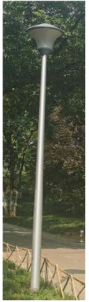 2高杆庭院灯16主杆200*200*3000，型材铝制，配30*2LED光源，3000K,配地脚架，灯体表面喷塑，法兰300x300厚度9mm。光源采用晶元芯片或普瑞 驱动：东菱。安徽合肥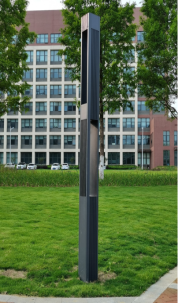 3球场灯9【1】灯杆：总高10米，主杆圆锥杆，上口径80MM，下口径180MM，壁厚3.5MM。【2】法兰：350*350*16mm；          【3】材质：Q235钢材；【4】表面处理：内外热镀锌处理，表面静电喷塑；【5】颜色：白色；【6】含地笼【7】灯臂：工字型上装，可安装4个投光灯；【8】光源：4*100W LED光源 4000k，灯具光源品牌：飞利浦，科明，普瑞安徽合肥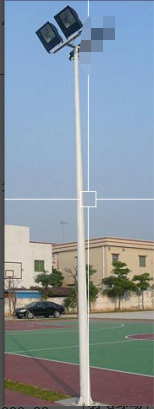 4路灯40【1】灯杆：总高8米，主杆圆锥杆，上口径60MM，下口径170MM，壁厚3MM。【2】法兰：320*320*14mm；          【3】材质：Q235钢材；【4】表面处理：内外热镀锌处理，表面静电喷塑；【5】颜色：白色；【6】含地笼。【7】灯臂：单臂，60管做，伸出1.2米；【8】光源：100W LED光源 4000k，光源芯片采用普瑞或飞利浦 ，电源：明纬，茂硕安徽合肥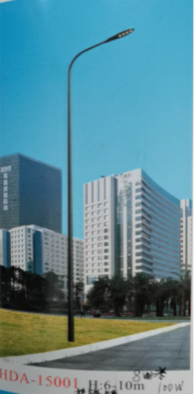 5路灯4【1】灯杆：总高8米，主杆圆锥杆，上口径60MM，下口径170MM，壁厚3MM。【2】法兰：300*300*12mm；          【3】材质：Q235钢材；【4】表面处理：内外热镀锌处理，表面静电喷塑；【5】颜色：白色；【6】含地笼【7】灯臂：双臂，60管做，伸出1.2+1.2米；【8】光源：150W*2，光源芯片采用普瑞或飞利浦 ，电源：明纬，茂硕安徽合肥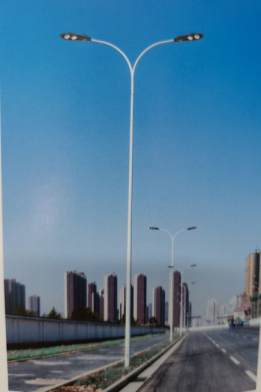 6高杆灯2【1】灯杆：总高20米，主杆为八角杆，上口径180MM，下口径400MM，灯杆分2节套接，壁厚6MM。【2】法兰φ700*22mm；          【3】材质：Q235钢材；【4】表面处理：内外热镀锌处理，表面静电喷塑；【5】颜色：白色；【6】含地笼【7】上装：弧型上装，做两层，可升降；【8】光源：6*200W光源芯片采用普瑞或飞利浦 ，电源：明纬，茂硕安徽合肥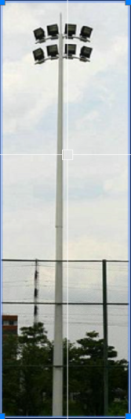 7草坪灯4材质：压铸铝，尺寸：750*140MM，配PMMA透光灯罩，配18W光源，灯体表面喷塑。光源品牌：欧司朗，科明，飞利浦，欧普，三雄，雷士安徽合肥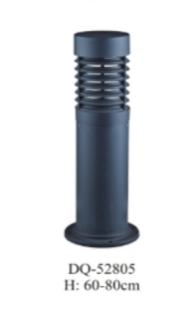 8投光灯2投光灯
压铸铝：200W
色温：3000K，LED
电压：AC220V
防水等级：IP65光源品牌：欧司朗，普瑞，飞利浦安徽合肥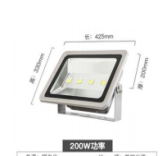 9投光灯6压铸铝+玻璃钢功率：36W色温：3000K光通量：100-110LM/W尺寸：φ290*200MM电压：AC220V防水等级：IP65光源品牌：欧司朗，普瑞，飞利浦安徽合肥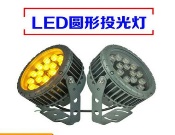 备注1、法兰厚度负差不超过0.5mm，高杆庭院灯、 路灯壁厚负差不超过0.2mm。2、以上所有光源要求为一线品牌光源，灯体颜色以招标方最终确认为准，3、招标方不排除根据使用需求及设备性质进行再次分包采购可能，最终结算以实际采购数量为准。1、法兰厚度负差不超过0.5mm，高杆庭院灯、 路灯壁厚负差不超过0.2mm。2、以上所有光源要求为一线品牌光源，灯体颜色以招标方最终确认为准，3、招标方不排除根据使用需求及设备性质进行再次分包采购可能，最终结算以实际采购数量为准。1、法兰厚度负差不超过0.5mm，高杆庭院灯、 路灯壁厚负差不超过0.2mm。2、以上所有光源要求为一线品牌光源，灯体颜色以招标方最终确认为准，3、招标方不排除根据使用需求及设备性质进行再次分包采购可能，最终结算以实际采购数量为准。1、法兰厚度负差不超过0.5mm，高杆庭院灯、 路灯壁厚负差不超过0.2mm。2、以上所有光源要求为一线品牌光源，灯体颜色以招标方最终确认为准，3、招标方不排除根据使用需求及设备性质进行再次分包采购可能，最终结算以实际采购数量为准。1、法兰厚度负差不超过0.5mm，高杆庭院灯、 路灯壁厚负差不超过0.2mm。2、以上所有光源要求为一线品牌光源，灯体颜色以招标方最终确认为准，3、招标方不排除根据使用需求及设备性质进行再次分包采购可能，最终结算以实际采购数量为准。序号设备名称数量质量标准供货地点图样1高杆庭院灯118总高4米，主杆直径140*3.0异形铝杆，配铝制灯具，配30WLED光源，色温：3000K，电压：AC220V，配地脚架，灯体表面喷塑，法兰260x260厚度9mm。光源品牌：欧司朗，科明，飞利浦，欧普，三雄，雷士江苏南京2高杆庭院灯64主杆200*200*3000，型材铝制，配30*2LED光源，3000K,配地脚架，灯体表面喷塑，法兰300x300厚度9mm。光源采用晶元芯片或普瑞 驱动：东菱。江苏南京3球场灯（篮球场、羽毛球场、五人制足球场）24【1】灯杆：总高10米，主杆圆锥杆，上口径80MM，下口径180MM，壁厚3.5MM。【2】法兰：350x350厚度16mm；          【3】材质：Q235钢材；【4】表面处理：内外热镀锌处理，表面静电喷塑；【5】颜色：白色；【6】含地笼【7】灯臂：工字型上装，可安装2个投光灯；【8】光源：2*100W LED光源 4000k，灯具光源品牌：飞利浦，科明，普瑞江苏南京4球场灯（篮球场、羽毛球场）20【1】灯杆：总高10米，主杆圆锥杆，上口径80MM，下口径180MM，壁厚3.5MM。【2】法兰：350x350厚度16mm；          【3】材质：Q235钢材；【4】表面处理：内外热镀锌处理，表面静电喷塑；【5】颜色：白色；【6】含地笼【7】灯臂：工字型上装，可安装4个投光灯；【8】光源：4*100W LED光源 4000k，灯具光源品牌：飞利浦，科明，普瑞江苏南京5路灯163【1】灯杆：总高8米，主杆圆锥杆，上口径60MM，下口径170MM，壁厚3MM。【2】法兰：320*320*14mm；          【3】材质：Q235钢材；【4】表面处理：内外热镀锌处理，表面静电喷塑；【5】颜色：白色；【6】含地笼。【7】灯臂：单臂，60管做，伸出1.2米；【8】光源：100W LED光源 4000k，光源芯片采用普瑞或飞利浦 ，电源：明纬，茂硕江苏南京6草坪灯138材质：压铸铝，尺寸：750*140MM，配PMMA透光灯罩，配18W光源，灯体表面喷塑。光源品牌：欧司朗，科明，飞利浦，欧普，三雄，雷士江苏南京7抱树灯43材质：压铸铝+玻璃钢，单个尺寸：263*60*130MM，功率：单头18W，4个围一组，18*4=72W，色温：3000K，电压：DC24V。光源品牌：欧司朗，普瑞，飞利浦江苏南京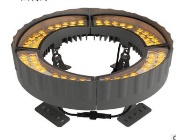 8投光灯9压铸铝+玻璃钢功率：36W色温：3000K光通量：100-110LM/W尺寸：φ290*200MM电压：AC220V防水等级：IP65光源品牌：欧司朗，普瑞，飞利浦江苏南京备注1、法兰厚度负差不超过0.5mm，高杆庭院灯、 路灯壁厚负差不超过0.2mm。2、以上所有光源要求为一线品牌光源，灯体颜色以招标方最终确认为准，3、招标方不排除根据使用需求及设备性质进行再次分包采购可能，最终结算以实际采购数量为准。1、法兰厚度负差不超过0.5mm，高杆庭院灯、 路灯壁厚负差不超过0.2mm。2、以上所有光源要求为一线品牌光源，灯体颜色以招标方最终确认为准，3、招标方不排除根据使用需求及设备性质进行再次分包采购可能，最终结算以实际采购数量为准。1、法兰厚度负差不超过0.5mm，高杆庭院灯、 路灯壁厚负差不超过0.2mm。2、以上所有光源要求为一线品牌光源，灯体颜色以招标方最终确认为准，3、招标方不排除根据使用需求及设备性质进行再次分包采购可能，最终结算以实际采购数量为准。1、法兰厚度负差不超过0.5mm，高杆庭院灯、 路灯壁厚负差不超过0.2mm。2、以上所有光源要求为一线品牌光源，灯体颜色以招标方最终确认为准，3、招标方不排除根据使用需求及设备性质进行再次分包采购可能，最终结算以实际采购数量为准。1、法兰厚度负差不超过0.5mm，高杆庭院灯、 路灯壁厚负差不超过0.2mm。2、以上所有光源要求为一线品牌光源，灯体颜色以招标方最终确认为准，3、招标方不排除根据使用需求及设备性质进行再次分包采购可能，最终结算以实际采购数量为准。